Уголовно-исполнительный кодекс Российской ФедерацииСтатья 88. Приобретение осужденными к лишению свободы продуктов питания и предметов первой необходимостип. 6. Осужденные, являющиеся инвалидами первой или второй группы, а также осужденные, находящиеся в лечебных исправительных учреждениях, могут приобретать продукты питания и предметы первой необходимости за счет средств, имеющихся на их лицевых счетах, без ограничения.Статья 90. Получение осужденными к лишению свободы посылок, передач и бандеролей2. Больные осужденные, осужденные, являющиеся инвалидами первой или второй группы, могут получать дополнительные посылки и передачи в количестве и ассортименте, определяемых в соответствии с медицинским заключением.Статья 99. Материально-бытовое обеспечение осужденных к лишению свободып. 5. Осужденным, освобожденным от работы по болезни, осужденным беременным женщинам и осужденным кормящим матерям на период освобождения от работы питание предоставляется бесплатно. Осужденным, содержащимся в воспитательных колониях, а также осужденным, являющимся инвалидами первой или второй группы, питание, одежда, коммунально-бытовые услуги и индивидуальные средства гигиены предоставляются бесплатно.п. 6. Осужденным беременным женщинам, осужденным кормящим матерям, несовершеннолетним осужденным, а также больным осужденным и осужденным, являющимся инвалидами первой или второй группы, создаются улучшенные жилищно-бытовые условия и устанавливаются повышенные нормы питания.Статья 103. Привлечение к труду осужденных к лишению свободып. 2. Осужденные мужчины старше 60 лет и осужденные женщины старше 55 лет, а также осужденные, являющиеся инвалидами первой или второй группы, привлекаются к труду по их желанию в соответствии с законодательством Российской Федерации о труде и законодательством Российской Федерации о социальной защите инвалидов. Статья 106. Привлечение осужденных к лишению свободы к работам без оплаты трудап. 2. Осужденные, являющиеся инвалидами первой или второй группы, осужденные мужчины старше 60 лет, осужденные женщины старше 55 лет, осужденные беременные женщины привлекаются к работе без оплаты труда по их желанию.Статья 107. Удержания из заработной платы и иных доходов осужденных к лишению свободып. 3. В исправительных учреждениях на лицевой счет осужденных зачисляется независимо от всех удержаний не менее 25 процентов начисленных им заработной платы, пенсии или иных доходов, а на лицевой счет осужденных мужчин старше 60 лет, осужденных женщин старше 55 лет, осужденных, являющихся инвалидами первой или второй группы, несовершеннолетних осужденных, осужденных беременных женщин, осужденных женщин, имеющих детей в домах ребенка исправительного учреждения, - не менее 50 процентов начисленных им заработной платы, пенсии или иных доходов.Статья 117. Порядок применения мер взыскания к осужденным к лишению свободып. 7. Осужденные женщины, имеющие детей в возрасте до трех лет в доме ребенка исправительного учреждения, и осужденные женщины, освобожденные от работы по беременности и родам, а также осужденные, являющиеся инвалидами I группы, в штрафной изолятор, помещения камерного типа и единые помещения камерного типа не переводятся.Статья 130. Тюрьмып. 4. На строгом режиме не могут содержаться осужденные, являющиеся инвалидами первой или второй группы.Статья 180. Обязанности администрации учреждений, исполняющих наказания, по содействию в трудовом и бытовом устройстве освобождаемых осужденных и в применении к ним мер медицинского характерап. 3. Осужденные, являющиеся инвалидами первой или второй группы, а также осужденные мужчины старше 60 лет и осужденные женщины старше 55 лет по их просьбе и представлению администрации учреждения, исполняющего наказание, направляются уполномоченным на признание граждан нуждающимися в социальном обслуживании органом субъекта Российской Федерации в организации социального обслуживания, предоставляющие социальные услуги в стационарной форме.Правила внутреннего распорядка исправительных учреждений XXVIII. Особенности содержания осужденных,являющихся инвалидами192. Обеспечение осужденным-инвалидам равных с другими осужденными возможностей в реализации прав осуществляется в соответствии с Федеральным законом от 24 ноября 1995 г. N 181-ФЗ "О социальной защите инвалидов в Российской Федерации". Администрация ИУ размещает осужденных-инвалидов первой и второй групп в отрядах для проживания осужденных, расположенных на первых этажах зданий, оказывает содействие в проведении реабилитационных мероприятий для инвалидов, предусматривает возможность использования технических средств реабилитации. Обеспечивает доступ лицам с ограниченными возможностями в места общего пребывания осужденных в установленное распорядком дня время.193. Проверки наличия осужденных-инвалидов первой и второй групп с учетом медицинских показаний производятся по местам их нахождения.194. Администрация ИУ обеспечивает осужденных-инвалидов в соответствии с индивидуальной программой реабилитации необходимым объемом реабилитационных мероприятий, предоставляет возможность пользования техническими средствами реабилитации.195. Инвалид вправе самостоятельно решить вопрос об обеспечении себя конкретным техническим средством реабилитации или видом реабилитации, включая кресла-коляски, протезно-ортопедические изделия, печатные издания со специальным шрифтом, звукоусиливающую аппаратуру, сигнализаторы, видеоматериалы с субтитрами или сурдопереводом, другие аналогичные средства,196. В установленные распорядком дня ИУ время и график работы филиала федерального казенного учреждения здравоохранения - медицинской санитарной части ФСИН России осужденным-инвалидам предоставляется время для реализации индивидуальной программы реабилитации.Осужденные инвалиды могут иметь при себе технические средства реабилитации, в том числе при водворении в ШИЗО, переводе в ПКТ, ЕПКТ, одиночные камеры. Вес технических средств реабилитации не входит в общий вес вещей и предметов, которые могут иметь при себе осужденные.197. Осужденным, являющимся инвалидами первой или второй группы, в том числе нуждающимся в постоянном уходе, разрешается передвигаться по территории ИУ вне строя. При посещении администрацией ИУ и другими лицами мест нахождения осужденных-инвалидов при наличии медицинских показаний осужденные могут не вставать.198. Осужденным, являющимся инвалидами первой или второй группы, при наличии медицинских показаний обеспечивается возможность ежедневной помывки.199. Осужденные-инвалиды участвуют в культурно-массовых и спортивных мероприятиях по желанию.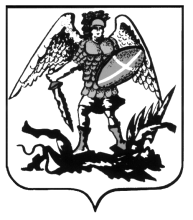        Уполномоченный по правам человека в Архангельской области        Особенности содержания осужденных,являющихся инвалидами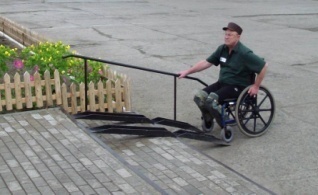 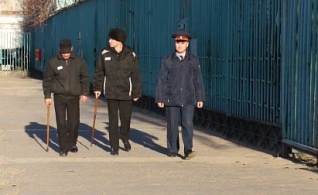 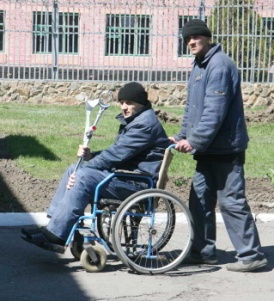 Архангельск2017